                                                Curriculum VitaeMr. Louie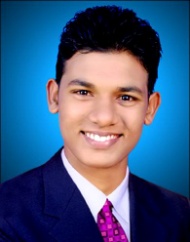 Louie.372592@2freemail.com                                                              CAREER OBJECTIVE  Seeking challenging and responsible job, where management skills can be fully and effectively utilized with opportunities of growth, through hard work and positive approach.                                                          SKILLS AND COMPETENCIESBasics in Computer Application,Tally ERP9 ,Stock inventory ,Accounts with inventory , M.S Word ,Advance excel,powerpoint.Attention to detail and Analytical skills .Planning and organizational skills with the ability to perform multiple tasks at any given time. Team player, with a positive attitude and flexible Excellent with time management Quick learner with a desire to grow, develop and achieve the career goal.                                                          PROFESSIONAL EXPERIENCE	        Corporation:            Repucom India Pvt. Ltd. Bangalore.         Period:                      August 2014 to June 2017         Designation:             Media Analyst
                                                              JOB RESPONSIBILITIESEnsuring on time submission of the projects to the respective clients.Looking after the work of designing , writing and editing the production of all colateral communication materials.Assigning the task of monitoring and tracking marketing communication budgets.Supporting the senior communication analysts in excuting internal and external marketing research programmes .Managing the diverse communication projects as required very energetic , organised and have well public relationship knowledge .Communicating with the clients and resolving the issued accordingly . Managing and developing relationship with diffrent media clients.Responding to the enquiries request of the clients .Effectivly communicating with the media clients and resolving the issues.Providing the all the required information to the client and also helping him with thier requirmens.Responsable for internal quality checking of the  games analysed.Ability to complete the given task in the prescribed time duration .Handling the team in absence of a superior.                                                          ACHIEVMENTSGot award from the client for the ‘BEST PERFORMER OF THE QUARTER’ for the month of January at Repucom.                                                         ACADEMIC CREDENTIALS	Team work and Great respect for time.Adapting to changes and Hard Worker. Quick learner.Ability to work under stressful situations.Desire to Grow, develop and achieve the career Goal.           Date of Birth	             :  10-03-1994Marital Status                  :  singleLanguages known           :  English, Hindi, Kannada, And Konkani          Nationality                       :India          Visa status                        :visit visa 3 months (31 aug- nov 25)DECLARATION:              I declare that the information given above is true to the best of my knowledge.          Degree	InstituteBoard/ UniversitySpecializationYear ofPassingPercentB.COMSacred Heart College MadanthyarMangalore UniversityCommerce2011-1461.92%P.U.CSri Gurudeva PU College,BelthangadyPre- University BoardCommerce2009-11     67.16%STRENGTHSPERSONAL INFORMATION